Middlesex University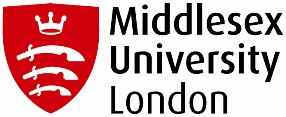 Research Repository Thesis Deposit Agreement 1	Student and Thesis/Project details2	PatentsTheses identified on the Repository agreement form as containing a description of an invention for which a patent is to be sought will not be uploaded, nor described in an entry in the Repository, until the patent application has been processed. Thus there will be no access to metadata, abstract, nor full text until the application is complete. This is because in UK law publication of any description of the invention, however brief (e.g. thesis title), prior to the application will prevent the grant of a patent. For further advice on disclosure, so that patent protection can be effected, contact the Research & Knowledge Transfer Office via http://www.rktomdx.co.uk/contact/ or https://www.intra.mdx.ac.uk/about-us/services/research-and-knowledge-transfer-office  Select this box if you are planning to file a patent application for an invention described in your thesis. 3	Access to your workChoose ONE of the 5 options below to set access to your Work on the repository. If you choose to restrict access to your thesis for a period of time, note that the restriction will be lifted automatically at the end of that period, which is calculated from the date when the thesis is uploaded to the repository.  Unrestricted public access. The full text of the thesis and a description of it will be visible to anyone. Unrestricted public access should be selected except where it must be withheld for copyright, patent or other IP, planned publication, or confidentiality reasons. Full text withheld for 2 years with a "Request a copy" button to allow anyone to request a copy directly from the author. Description will be visible - title, abstract, author etc. but the full text will be withheld from public access. Full text withheld for 2 years without a "Request a copy" button. Description will be visible - title, abstract, author, etc. - but the full text will be withheld from public access. Full text withheld for more than 2 years with a "Request a copy" button to allow anyone to request a copy directly from the author. Specify embargo period here: __________ years. Description will be visible - title, abstract, author, etc. - but the full text will be withheld from public access. Full text withheld for more than 2 years without a "Request a copy" button. Specify embargo period here: __________ years. Description will be visible - title, abstract, author, etc. - but the full text will be withheld from public access.4	Removal/restriction of thesis and related materials from the RepositoryThe Repository is a permanent archive of research work by Middlesex University staff and alumni. Accordingly entries will only be completely removed in cases of erroneous upload or falsified research. Authors of submitted works may however request that full text originally placed on unrestricted public access be changed to restricted access at any time after the Work has been added. Where full text initially placed on open access in the Repository is subsequently restricted, harvested copies may remain on open access in the British Library’s EThOS repository and the CORE repository. When the Repository team withdraw full text from open access, they will check for copies on EThOS and CORE and ask those service providers to remove any harvested copies of the withdrawn document. However the University cannot ensure that all such harvested copies are withdrawn and cannot undertake further checks. Assuring removal of such harvested copies therefore remains the responsibility of the author. To contact the Middlesex University Research Repository Team see: http://eprints.mdx.ac.uk/information.html#contact or email eprints@mdx.ac.uk.5	Student DeclarationCopyright: I agree and declare that:In accordance with the Research Degree Regulations, I am depositing an electronic version of my thesis or context statement and related materials (hereafter referred to as the “Work”) in the Middlesex University Research Repository.I retain all rights in the Work in its present version and in any future versions.I am free to publish the Work in its present version, or future versions, elsewhere and in any format.The right granted to Middlesex University Research Repository is non-exclusive, and royalty-free.The administrators of Middlesex University Research Repository, or any third party with whom Middlesex University Research Repository has an agreement may, without changing content, migrate the Work to any medium or format for the purpose of future preservation and accessibility.Where third party content is included in the Work, I have obtained documented permission from the rights owners where required beyond fair dealing under the legal exceptions of the Copyright Designs and Patents Act 1988 (as amended), to include the material with acknowledgement and to grant these rights. [For further information see: https://www.intra.mdx.ac.uk/tools-policies/policies-and-guidance/copyright/uk-law/exceptions]Deposit: I agree and declare that:That I am the author of the Work and have the authority to make this agreement and to hereby give administrators of Middlesex University Research Repository the right to make available the Work in the way described above.That the digital version of the Work I am supplying is as approved by the examiners and University at the time of the award of my degree.That I have exercised reasonable care to ensure that the Work is original and does not, to the best of my knowledge, infringe any third party copyright or other Intellectual Property right, or contain any confidential material.The administrators of Middlesex University Research Repository do not hold any obligation to take legal action on my behalf, or on behalf of any other rights holders, in the event of breach of copyright or any other Intellectual Property rights, or any other right, in the material deposited.I understand that, except as restricted by any embargo stipulated above, Works deposited in Middlesex University Research Repository will be accessible to a wide variety of people and institutions - including automated agents - via the World Wide Web. An electronic copy of my Work may also be included in the British Library’s EThOS system and the CORE system under the same copyright terms and conditions as given in the section on copyright above.Deposit will enable accessibility of my Work essentially for the purposes of non-commercial research, private study, criticism, review, news reporting, illustration for teaching and/or other educational purposes. It may also be searched and copied by text mining and plagiarism detection software.6	The following statement must be completed and signed by the Candidate’s primary Director of Studies or Academic SupervisorOnce signed and dated, please return the completed form to the Research Degree Support Team by emailing ResearchDegrees@mdx.ac.uk. Please retain a copy for your own records.Student Number:Surname:Forenames:Email address:Thesis/Project Title:Degree Title:Faculty / Department:Supervisory Team:If you ticked an option from 2 – 5 above, you MUST state the reason for withholding the work here:On successful completion of my VIVA (and subject to any required amendments), I confirm that the information I have given on this form is complete and accurate.On successful completion of my VIVA (and subject to any required amendments), I confirm that the information I have given on this form is complete and accurate.Student’s signatureDateI agree with the author’s decision in respect of public access to the full text of the Work as stated by the author in section 3 of this form.I agree with the author’s decision in respect of public access to the full text of the Work as stated by the author in section 3 of this form.I agree with the author’s decision in respect of public access to the full text of the Work as stated by the author in section 3 of this form.Supervisor’s signatureSupervisor’s nameDate  